PLANINSKO DRUŠTVO NOVA GORICA – MLADINSKI ODSEK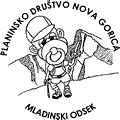 VABI NA IZLET NA OTLIŠKO OKNOKDAJ: sobota, 16.11.2019ODHOD:  ob 8.00 iz AP Nova GoricaPRIHOD: ob 15.30 na AP Nova GoricaPRISPEVEK ZA POKRIVANJE STROŠKOV:  10€ na osebo. V primeru, da se izleta udeležijo otroci iz iste družine, plača prvi otrok celotni znesek, vsak naslednji otrok, pa je deležen 2€ popusta.ZA KOGA:  za osnovnošolce in člane planinskega društva od 5. do 9. razreda. Članarino lahko vplačate na sedežu društva (Bazoviška ul. 4 . prostori pod stadionom v Novi Gorici) v času uradnih ur (tor. in čet. : 15h-18h).OPREMA: Udobni pohodni čevlji, nahrbtnik, v katerega bomo spravili toplo jopico, vetrovko, rezervno majico, (kapo in rokavice), pijačo (voda, ne preveč sladek sok ali čaj), hrano, Dnevnik mladega planinca in vrečko za smeti (smeti vedno odnesemo v dolino). Oblecite se primerno vremenski napovedi.PRIJAVE: Prijave zbiramo do torka 12.11.2019 oz. zapolnitve mest. Prijava in plačan izlet sta zagotovilo za prosto mesto na avtobusu. Mentorice poberete prijave in sporočite število otrok vodniku (Elis Ferjančič Goljevšček – 051-296-856). Za dodatne informacije lahko kličete na prej omenjeno telefonsko številko. Število mest je omejeno na en avtobus. V primeru, da se izleta ne udeležite, vam denar vrnemo le v primeru opravičene odsotnosti (zdravniškega potrdila). Pridržujemo si pravico do odpovedi in spremembe izleta glede na vremenske razmere.DODATNE INFORMACIJE:  Iz Nove Gorice, se bomo z avtobusom odpravili do izvira Hublja, od tam pa se bomo povzpeli proti Otliškemu oknu. Pot po sledila po robu, od koder bomo imeli čudovite razglede na Vipavsko dolino. Izlet bo polkrožen, zaključi se na Predmeji.PRISRČNO VABLJENI!Prijavnica: Izlet na Otliško oknoIme in priimek otroka: ____________________________________Razred: ______OŠ: ________________________________________Telefonska številka (enega od staršev):________________________       Dovoljujem / Ne dovoljujem (obkroži) objavo fotografij o izletu na spletni strani PD Nova Gorica in družbenih omrežjih. Članstvo v PLANINSKEM DRUŠTVU JE OBVEZNO!Podpis starša_________________________                                           Datum _________________________    